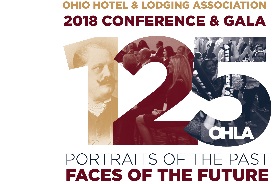 OHLA HSMAI SALES TRACK Education & Training Fund ApplicationEligibility Guidelines for 2018 Annual Conference on Tuesday, November 20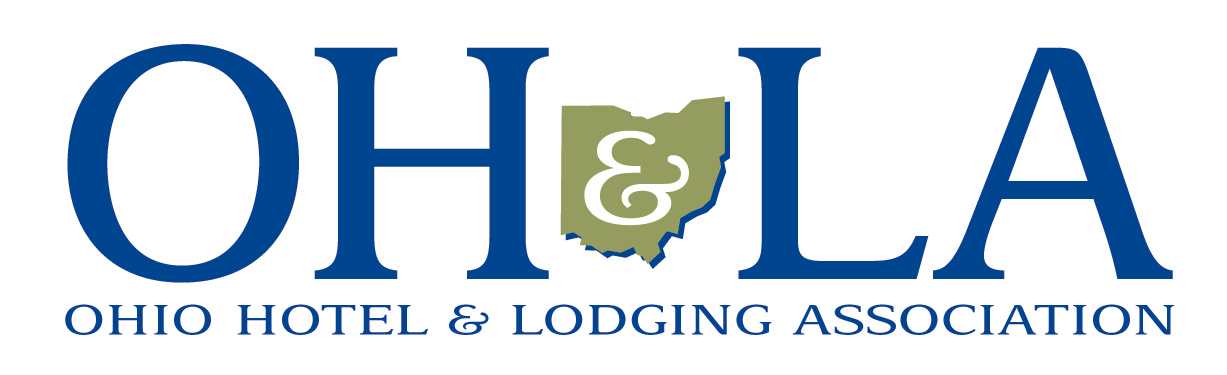 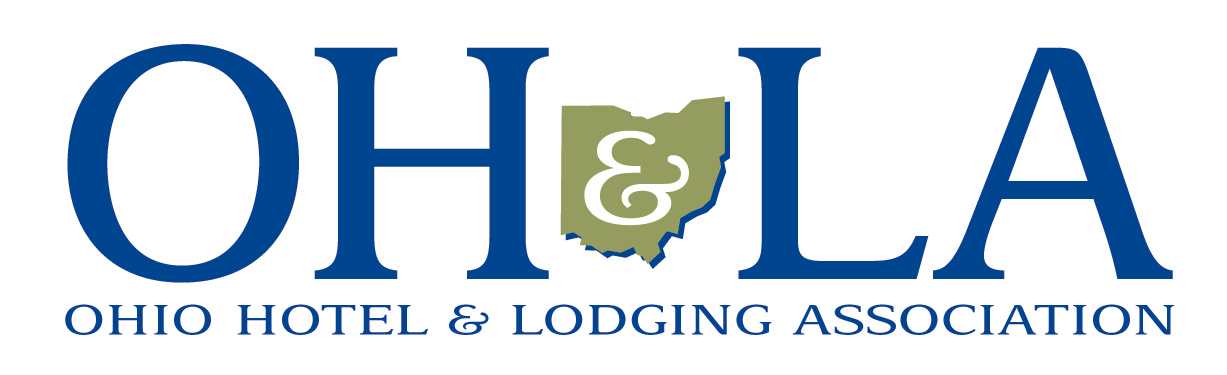 